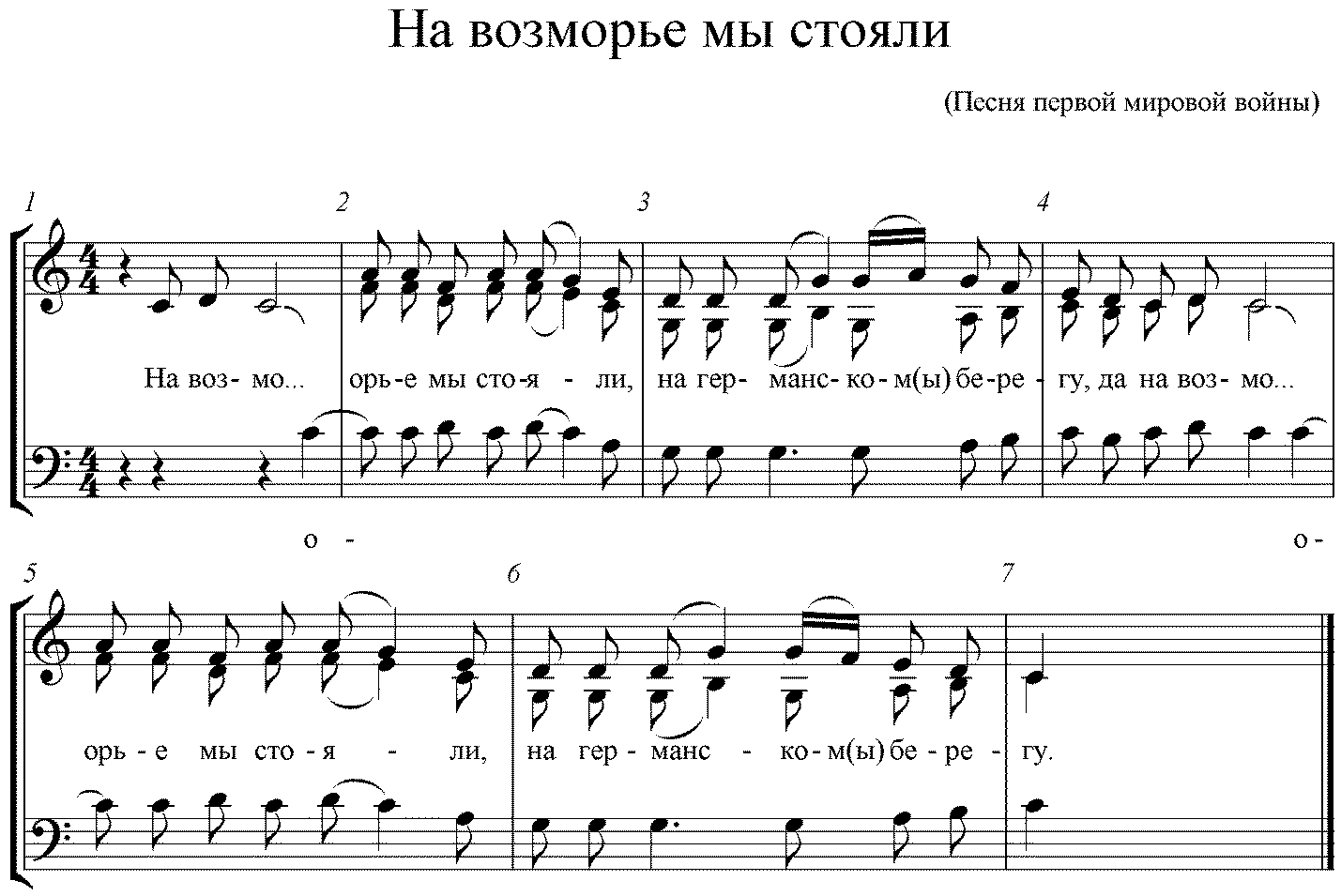 	2. Мы стоя(а)ли и смотрели    Как волнуется волна.3. И тума(а)н с моря поднялся,    Мелкий дождичек прошел.4. Из-за э(э)това туману    Враг – германец подошел.5. Врёшь ты врё(о)шь ты враг – германец,    Тебе некуда пройди (да).6. У русско(о)ва войска многа,    Русский любит угостить (да).7. Угости(и)т свинцовой пулей,    На закуску стальной штык (да).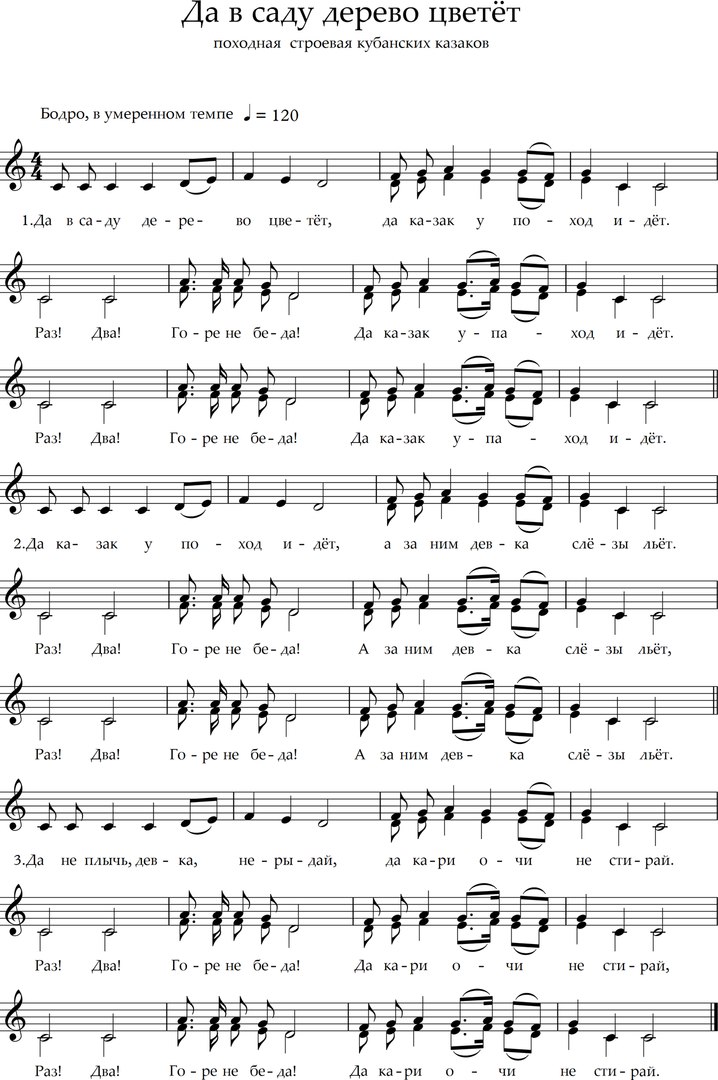 Да в саду дерево цветёт, да казак у поход идёт.Раз-два, горе не беда, да казак у поход идёт.  - 2 разаОй, да казак у поход идёт, да за ним девка слёзы льёт.Раз-два, горе не беда, да за ним девка слёзы льёт.   - 2 разаЭй, да не плачь, девка, не рыдай, да кари очи не стирай.Раз-два, горе не беда, да кари очи не стирай.   - 2 разаОй, да тогда, девка, заплачешь, да как у строю побачешь.Раз-два, горе не беда, да как у строю побачешь.   - 2 разаДа как у строю, у строю, да на вороненьком коню.Раз-два, горе не беда, да на вороненьком коню.   - 2 разаДа на вороненьком коне, да на казачем на седле.Раз-два, горе не беда, да на казачем на седле.   - 2 раза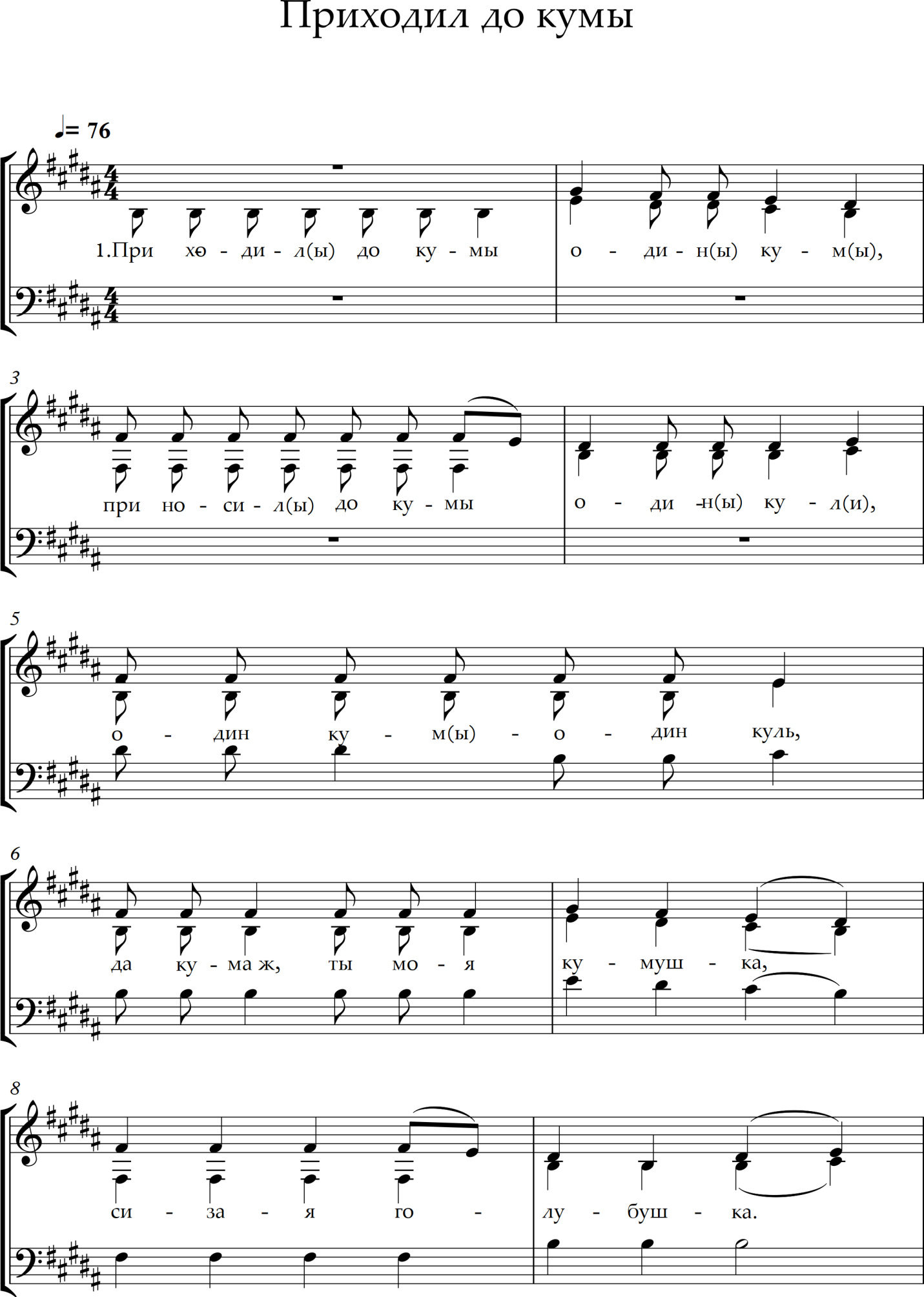 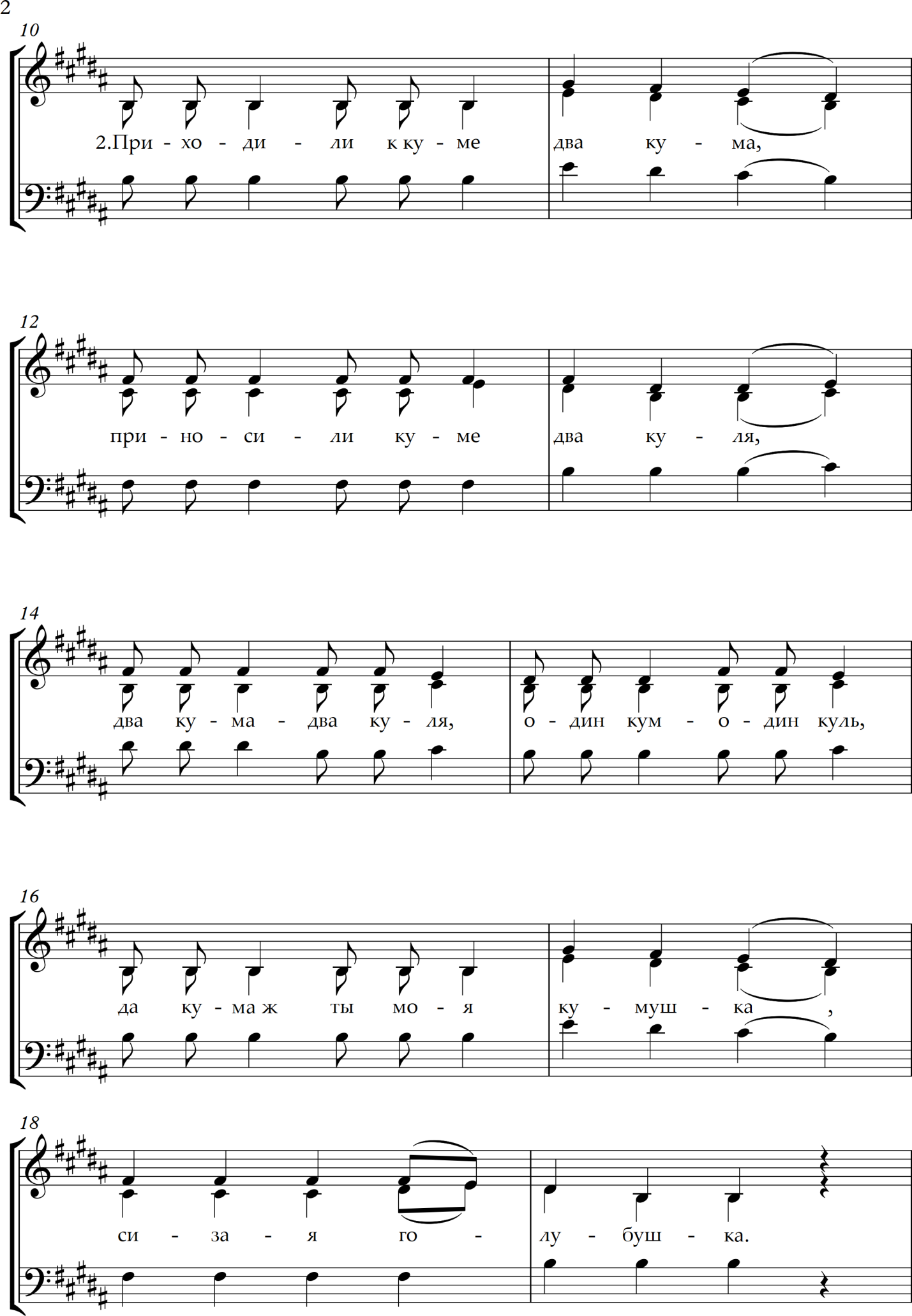 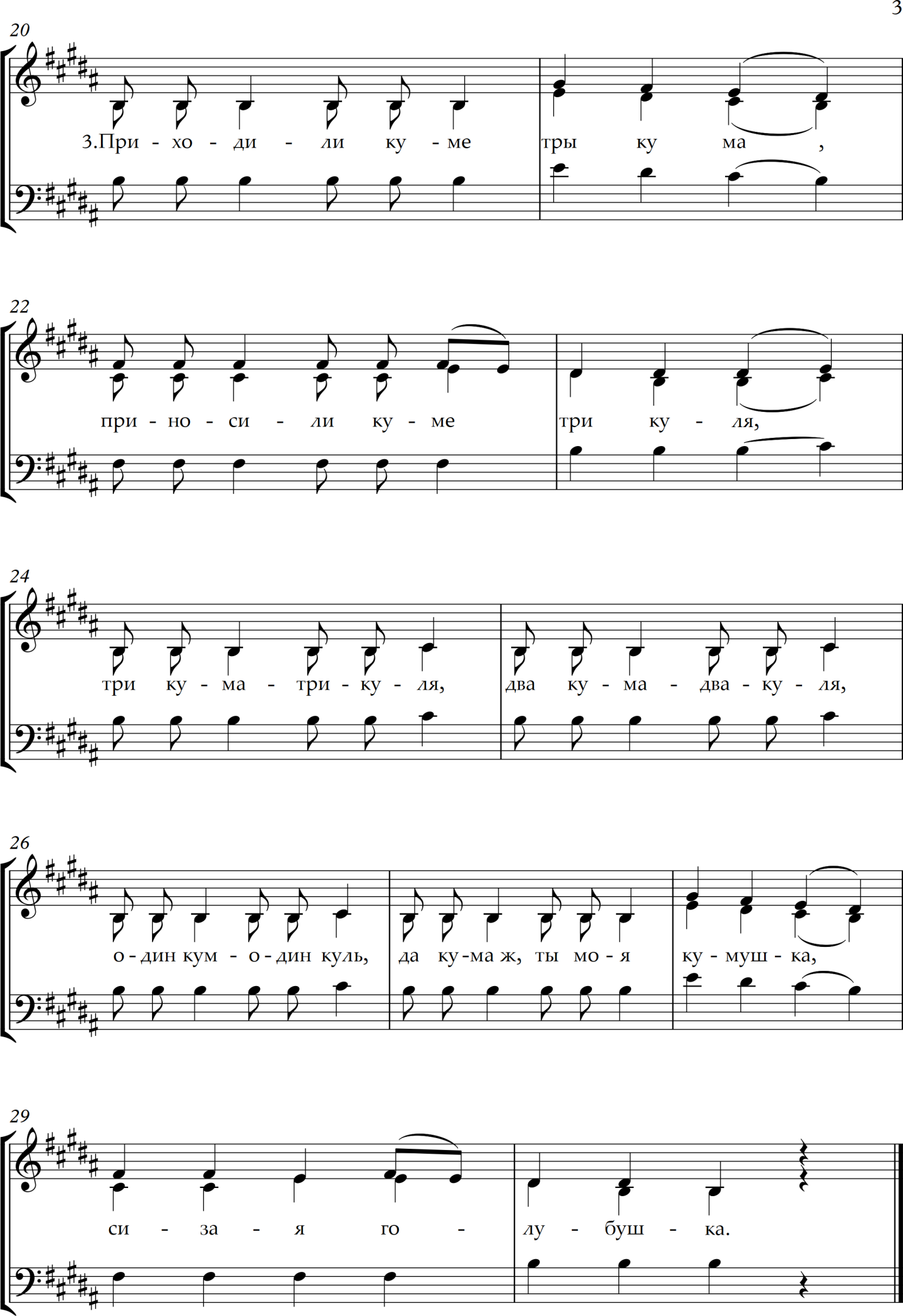 